Фоторепортаж о проведении спортивного развлечения с детьми средней группы в рамках Дня здоровья                                                                                                                                                                                                                                                                     «Путешествие на Планету» 12.04.2021г.                                                                                                            Шилова Ирина Александровна, воспитатель                                                         высшей квалификационной категории;                                                                                Алексеева Елена Викторовна, воспитатель                                                              высшей квалификационной категории  Цель: сохранение и укрепление физического здоровья детей.Задачи: - продолжать работу по формированию у детей представлений о космосе, полете человека в космос; - совершенствовать двигательные умения и навыки; - продолжать формировать ориентацию в пространстве; - развивать логическое мышление; произвольное внимание; - воспитывать нравственные качества личности дошкольников (чувство дружбы, взаимовыручки, целеустремленность).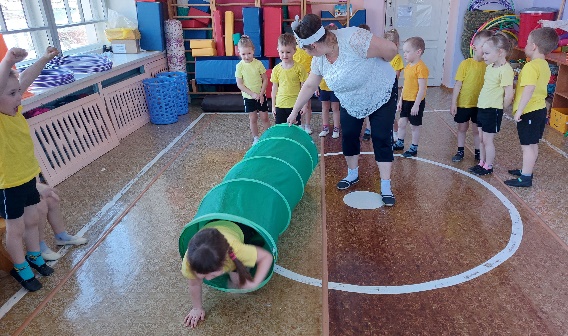 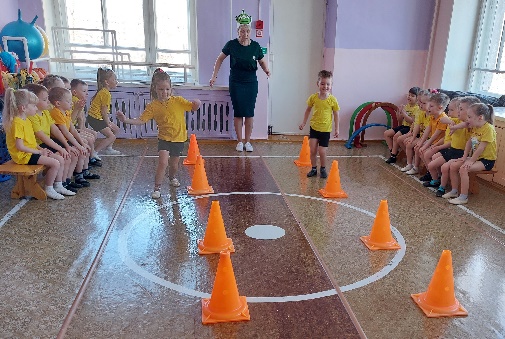 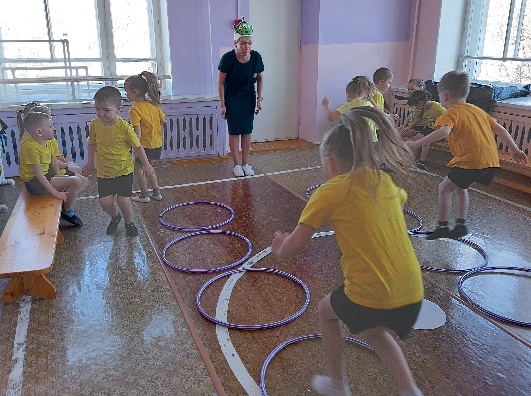 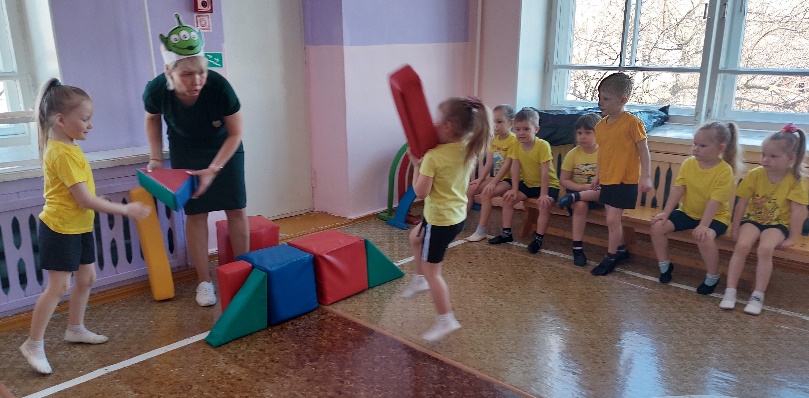 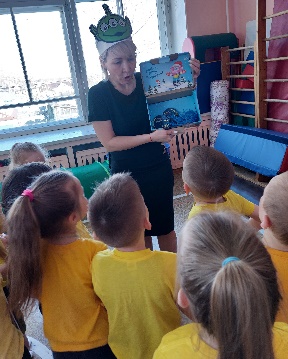 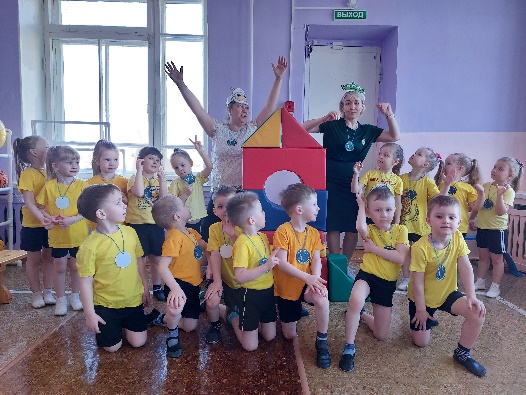 